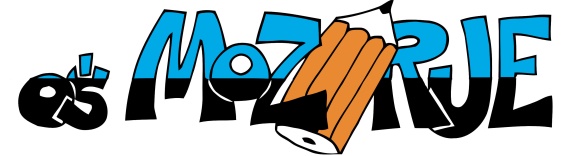 ŠOLSKI PREVOZ - PETEK, 24. 6. 201612.45LokeŽekovec13.05Lepa Njiva (zgornja cesta in spodnja cesta)Gneč, Preseka13.00Šmihel12.30Spodnja Rečica, Kokarje12.45Brdo, Prečna